        《中国信托业年鉴(2019-2020)》征订单订购步骤订购单位可以通过网络在线征订、订单电子版发至邮箱两种方式进行订购（注意：两种征订方式任选其一）：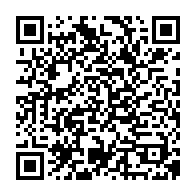 1.网络在线征订：请登陆http://b5.cfph.cn/b1009.html或手机扫描右侧二维码在线征订，详细阅读网页上的“征订说明”，按照具体信息进行填写并及时汇款（推荐此种征订方式）。2.电子版订单发邮箱：请将填好的电子版征订单发至：2420470469@qq.com。汇款时请在银行汇款用途栏上填写“中国信托业年鉴(2018-2019)”字样。汇款信息：户名：中国金融出版社有限公司　账号：083518120100304006660开户银行：中国光大银行北京长安支行订购联系人:中国金融出版社第五编辑部  王君  张清民  贾真 联系电话:010-63422148  63869760  63474673 	   地址: 北京市丰台区益泽路2号　　 单位全称 通讯地址 邮政编码联系人联系电话固定电话 邮政编码联系人联系电话移动电话 图书征订价819元/套（本书定价780元/套，图书邮寄包装费39元/套，合计819元/套；如需开发票，每单加收20元发票EMS寄送费）  819元/套（本书定价780元/套，图书邮寄包装费39元/套，合计819元/套；如需开发票，每单加收20元发票EMS寄送费）  征 订
套 数书款及快递费合计发 票需 求普 票（）专 票（）汇 款合 计人民币(大写)      万   仟   佰    拾   元   角   分整￥  人民币(大写)      万   仟   佰    拾   元   角   分整￥  人民币(大写)      万   仟   佰    拾   元   角   分整￥  人民币(大写)      万   仟   佰    拾   元   角   分整￥  人民币(大写)      万   仟   佰    拾   元   角   分整￥  人民币(大写)      万   仟   佰    拾   元   角   分整￥  人民币(大写)      万   仟   佰    拾   元   角   分整￥  人民币(大写)      万   仟   佰    拾   元   角   分整￥  汇 款合 计书款已于    年     月     日　由          银行汇出，付款户名：书款已于    年     月     日　由          银行汇出，付款户名：书款已于    年     月     日　由          银行汇出，付款户名：书款已于    年     月     日　由          银行汇出，付款户名：书款已于    年     月     日　由          银行汇出，付款户名：书款已于    年     月     日　由          银行汇出，付款户名：书款已于    年     月     日　由          银行汇出，付款户名：书款已于    年     月     日　由          银行汇出，付款户名：如需开发票，请填写开票信息（内容须填写在税务局备案的信息），寄送方式： EMS快递如需开发票，请填写开票信息（内容须填写在税务局备案的信息），寄送方式： EMS快递单位名称：单位名称：单位名称：单位名称：单位名称：单位名称：单位名称：如需开发票，请填写开票信息（内容须填写在税务局备案的信息），寄送方式： EMS快递如需开发票，请填写开票信息（内容须填写在税务局备案的信息），寄送方式： EMS快递纳税人识别号：纳税人识别号：纳税人识别号：纳税人识别号：纳税人识别号：纳税人识别号：纳税人识别号：如需开发票，请填写开票信息（内容须填写在税务局备案的信息），寄送方式： EMS快递如需开发票，请填写开票信息（内容须填写在税务局备案的信息），寄送方式： EMS快递地址、电话：地址、电话：地址、电话：地址、电话：地址、电话：地址、电话：地址、电话：如需开发票，请填写开票信息（内容须填写在税务局备案的信息），寄送方式： EMS快递如需开发票，请填写开票信息（内容须填写在税务局备案的信息），寄送方式： EMS快递银行开户行、账号：银行开户行、账号：银行开户行、账号：银行开户行、账号：银行开户行、账号：银行开户行、账号：银行开户行、账号：